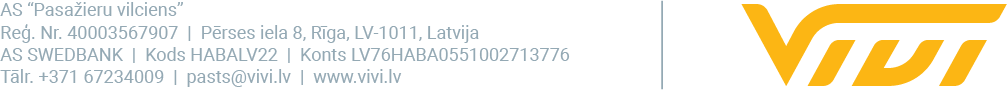 Informācija plašsaziņas līdzekļiem2024. gada 1. martā“Pasažieru Vilciens” un “Škoda Vagonka” preses konferencē informēs par turpmāko jauno vilcienu pieņemšanas gaituOtrdien, 5. martā, AS “Pasažieru Vilciens” un “Škoda Vagonka” informēs par turpmāko jauno vilcienu piegādes, pieņemšanas un nodošanas ekspluatācijā gaitu, ziņo “Vivi” Komunikācijas un mārketinga daļas vadītājs Edgars Butāns. Preses konference norisināsies otrdien, 5. martā, plkst. 14.00, Pērses ielā 8, 5. stāvā. Mediju pārstāvji ir aicināti pieteikt savu dalību, rakstot uz e-pastu edgars.butans@vivi.lv vai zvanot uz tālruņa numuru 29837421 līdz 5. marta plkst. 13.00. “Mēs novērtējam, ka “Škoda Vagonka” savu solījumu divos mēnešos nodrošināt 95% jauno vilcienu pieejamību līdz šim uztvēris ļoti nopietni, ne tikai operatīvi novēršot konstatētos defektus, bet arī nodrošinot papildu tehnisko personālu, apmācības un piedalīšanos dinamiskajās pārbaudēs. Tagad ir jāsper nākamais solis –  ražotājam vēl ir jāpiegādā 15 vilcieni un mums tos jāintegrē pārvadājumos, pakāpeniski apritē aizstājot vecos vilcienus,” norāda AS “Pasažieru Vilciens” valdes priekšsēdētājs Rodžers Jānis Grigulis. Preses konferencē piedalīsies “Škoda Vagonka” valdes priekšsēdētājs Martins Bednārs (Martin Bednarz) un valdes loceklis Pāvels Beraneks (Pavel Beranek), kā arī AS “Pasažieru Vilciens” valdes priekšsēdētājs Rodžers Jānis Grigulis. Ražotāja pārstāvji informēs par identificētajiem jauno vilcienu defektu galvenajiem cēloņiem, izmaiņām, kas ieviestas, lai novērstu un mazinātu defektu riskus, savukārt pasažieru pārvadātājs skaidros turpmāk jauno vilcienu saņemšanas un to ieviešanas apritē plānu.Par vilciena pasažieru pārvadātāju “Vivi”“Vivi” ir vilciena pasažieru pārvadājumu zīmols, kas pieder AS “Pasažieru vilciens”. AS “Pasažieru vilciens” veic vilciena pasažieru pārvadājumus ar zīmolu “Vivi”, sniedz ritošā sastāva remonta pakalpojumus un nodrošina komercreisu servisu. AS “Pasažieru vilciens” ir dibināta 2001. gadā, 2023. gadā uzsākta pasažieru pārvadājumu modernizācija, ieviests jauns pasažieru apkalpošanas standarts un vilciena pasažieru pārvadājumu zīmols “Vivi”. 2022. gadā tika pārvadāti 15,7 miljoni pasažieru, 98,8% reisu izpildot precīzi pēc vilcienu kursēšanas grafika. Uzņēmums nodarbina vairāk nekā 970 darbinieku.Papildu informācijai:Edgars Butāns“Vivi” Komunikācijas un mārketinga daļas vadītājsE-pasta adrese: edgars.butans@vivi.lvTel.: 29837421